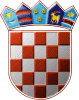 REPUBLIKA HRVATSKAKRAPINSKO – ZAGORSKA ŽUPANIJAGRAD ZLATARGRADSKO VIJEĆEKLASA: 400-04/21-01/05URBROJ: 2211/01-01-21-3Zlatar, 17. ožujka 2021.Na temelju članka 27. Statuta Grada Zlatara („Službeni glasnik Krapinsko zagorske županije“ broj 36A/13, 9/18 i 9/20) Gradsko vijeće Grada Zlatara na 33. sjednici održanoj 17. ožujka 2021. godine, donijelo je Z A K LJ U Č A KPrima se na znanje Izvješće o radu Pučkog otvorenog učilišta dr. Jurja Žerjavića za 2020. godinu, KLASA: 400-09/21-01/01, URBROJ: 2211/01-380-21-1 od 29. siječnja 2021. godine koje se prilaže ovom zaključku i čini njegov sastavni dioPREDSJEDNIKCADanijela FindakDostaviti:POU dr. Jurja Žerjavića,Prilog zapisniku,Evidencija,Arhiva.